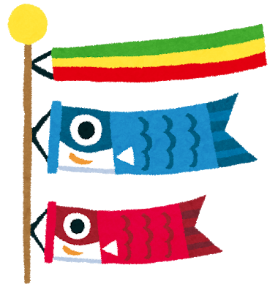 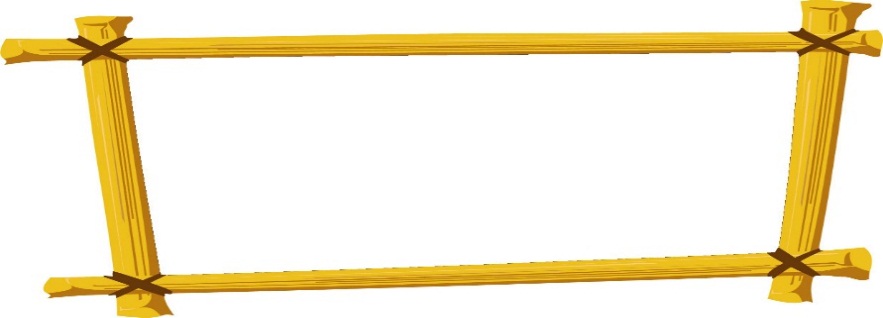 が、あっというにもうです。ＧＷはせましたか？からはいよいよもします。にはテストもているので、ともにでいられるように、からしてのリズムをえていこう！　　　　　　　　　　　　　　　　　　　　しいのポイントをしっかりろう！　は１のエネルギーのです。をらないとにがいかず、がしません。しっかりとをとってももちよく１をりましょう。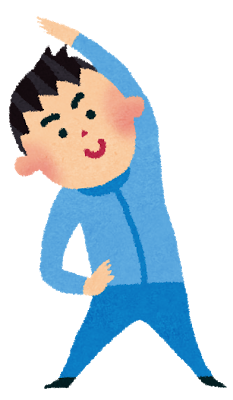 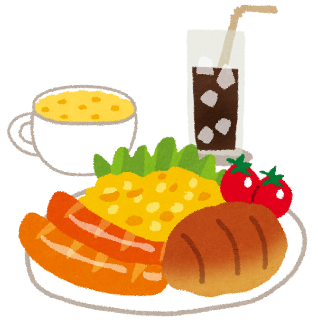 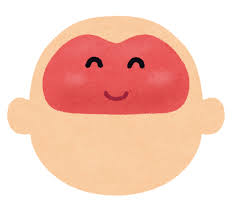 バランスをしよう！のには、ながです。や、などのもにりれてバランスのよいをがけましょう。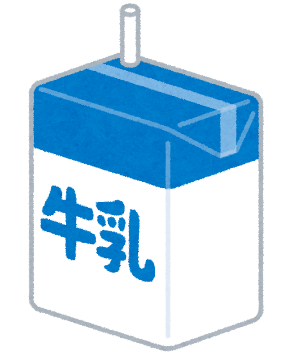 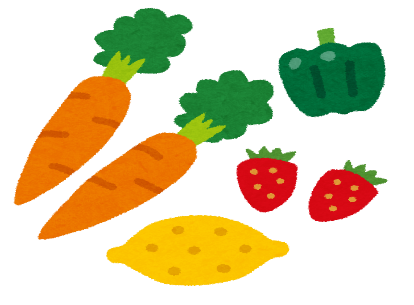 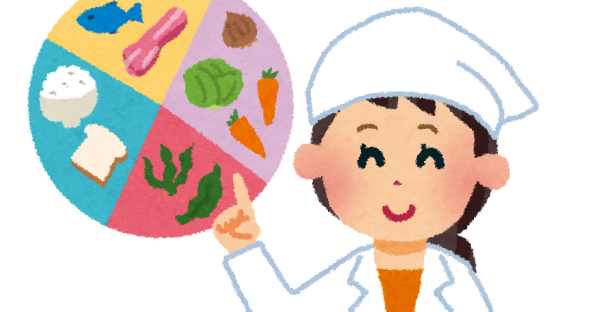 ・のりすぎに！　ののとして、ものやのいをみ、がくなりすぎているがあります。やファストフード、コンビニエンスストアなどのをなるべくえ、めのけでするようにしよう。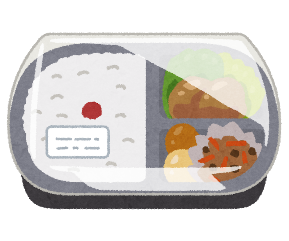 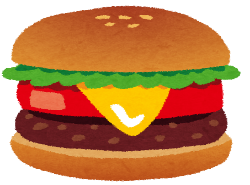 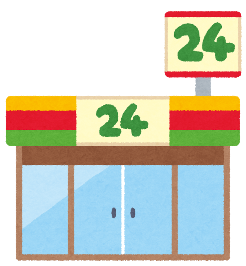 　　　　　　　　　　　　　　　　　　　　　　　　　　　　　　　　　　　　　　　やのりすぎはやなどののきこすも大阪府立佐野工科高等学校　定時制